OUT OUT by Highly SprungSteering Group Info Pack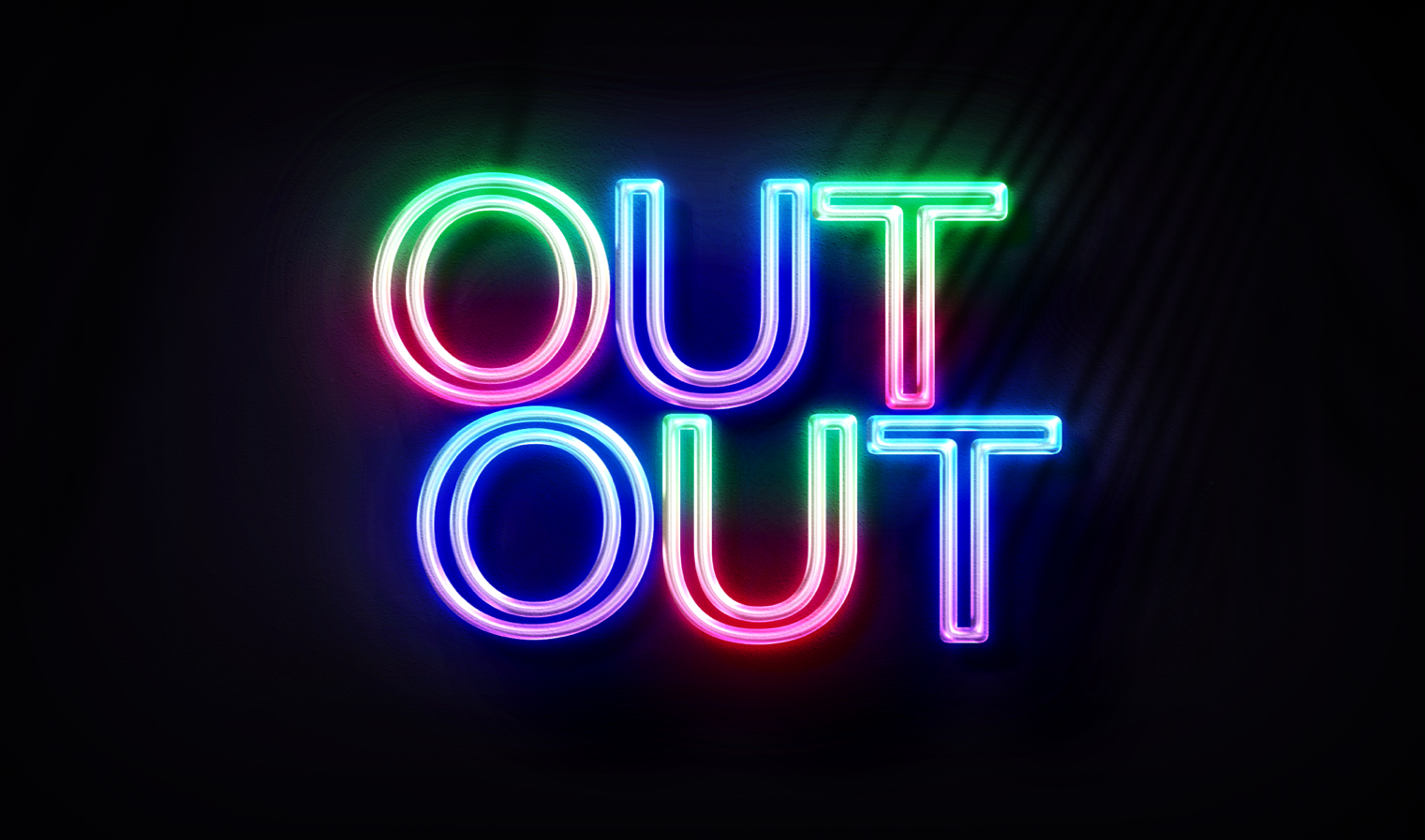 We are looking to recruit an LGBTQIA+ project steering group for Out Out, an exciting new project commissioned by Coventry City of Culture 2021 and a national broadcaster. The group will help guide our work and the artistic decisions linked to the project. Placing the voice of lesbian, gay, bisexual, trans, queer, intersex and asexual communities at the heart of the project.  A freedom to express your identity, to sharing experiences of ‘coming out’, of seeking and finding your identity, of being uniquely you. If you require this pack in an alternative format or need any additional support, please contact us on 07810263355 or email team@highlysprungperformance.co.uk. Contents: About the project Join the Out Out Youth Steering GroupAbout Highly SprungAbout the project: We are looking for LGBTQIA+ identifying people aged 14-30, living in Coventry and Warwickshire to work with us on an exciting new project commissioned by Coventry City of Culture 2021 and a national broadcaster.Highly Sprung Performance have been selected to produce one of 10 new films celebrating the  theme Unlocked, for national broadcast on a national platform in April 2022.‘Out Out’ is an ambitious idea unlocking and celebrating the voices of Coventry’s emerging LGBTQIA+ community on a national platform. Giving positive and celebrated space to young voices and bringing to the mainstream stories that are often hidden or censored. We are asking you share your stories with us and help us what ‘Out Out’ becomes.Join the Out Out Steering Group We are looking to recruit an LGBTQIA+ project Steering Group for Highly Sprung’s ‘Out Out’ to help guide our work and the artistic decisions linked to the project. Placing the voice of lesbian, gay, bisexual, trans, queer, intersex, and asexual communities at the heart of the project.We are looking for committed and enthusiastic people to work with us on this exciting new project commissioned by Coventry City of Culture 2021 and a national broadcaster.‘Out Out’ is an ambitious idea unlocking and celebrating the voices of Coventry’s emerging LGBTQIA+ community on a national platform. Giving positive and celebrated space to young voices and bringing to the mainstream stories that are often hidden or censored. As a freedom to express their unique identity, young LGBTQIA+ party goers are picked up by electric black cabs in three locations across Coventry where they will share their stories of coming out and discussions of identity with cab drivers. Once at their destination, performer and vehicle come together in a choreographed ‘ballet’, conveying identity, celebration, and expression.  How can you get involved?Members of the ‘Out Out’ Steering group will act as a ‘critical friend’ to Highly Sprung and the project, providing input to help guide our decisions and make sure they are inclusive and relevant to the needs of different groups within LGBTQIA+ communities.A particular aim of the steering group is to highlight the voices of LGBTQIA+ people from groups that are often under-represented in the mainstream LGBTQIA+ community sector.We are looking to work with LGBTQIA+ people aged 14-30 who live, study, work, or socialise in Coventry and can commit to attending steering group meetings throughout the project timeline (December-March).Our first meeting is an introductory session on: Wednesday 8th December 6pm-8pm at the Daimler Powerhouse, Coventry. If you are interested in joining the ‘Out Out’ steering group, we would love to hear from you with a short description of why you’d like to be involved. Get in touch:outout@highlysprungperformance.co.uk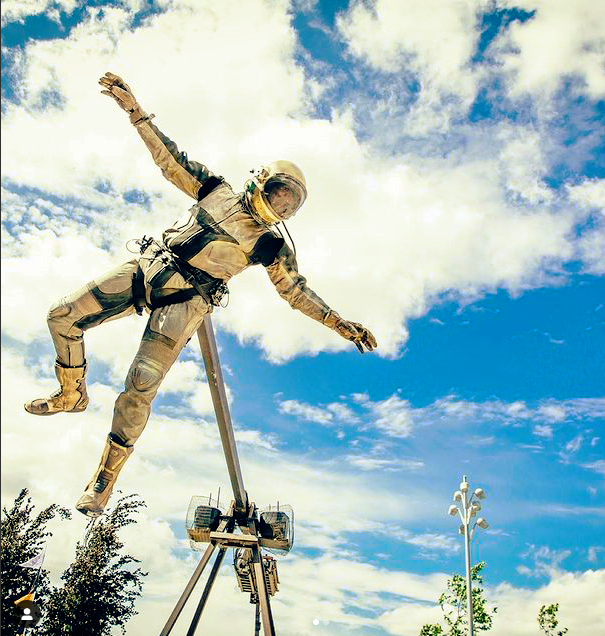 